Председатель ППО:                                    ___________________                                                                        Ф.И.О.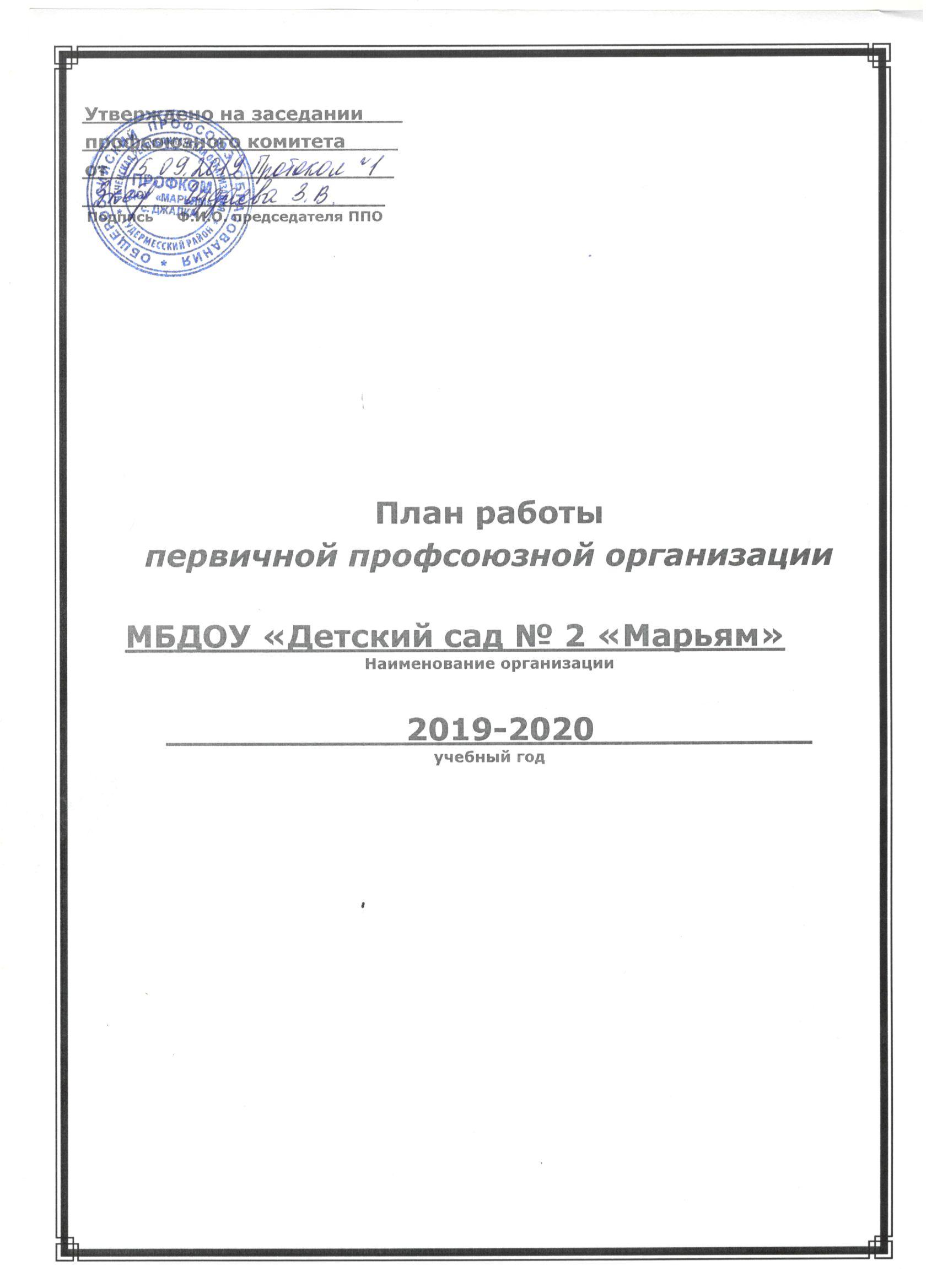 